Пермский филиалфедерального государственного автономного образовательного учреждения высшего профессионального образования “Национальный исследовательский университет “Высшая школа экономики”п р о т о к о л заседания Ученого совета НИУ ВШЭ - ПермьПредседатель                 -         Володина Г.Е.Ученый секретарь        -         Андрианова Т.А.ПРИСУТСТВОВАЛИ  члены Ученого совета:Архипов В.М., Борисов А.А., Василенко Ю.В., 
Викентьева О.Л., Гергерт Д.В., Глушакова С.О.,
Грабарь В.В., Дерябин А.И., Емельянов А.М.,
Ерахтина О.С., Зуева Е.Л., Иванов А.П., Левина С.Г., Матвеев В.А., Оболонская А.В., Потапов Д.Б., 
Пермякова Т.М., Пахомова Л.М., Шакина Е.А., Шафранская И.Н., ПРИГЛАШЕННЫЕ:  - список прилагается (приложение 1)ПОВЕСТКА ДНЯ1. Конкурс НПР 2. Отчет государственной экзаменационной комиссии3. Об утверждении Положения о предоставлении скидок по оплате обучения в структурных подразделениях дополнительного образования 
НИУ ВШЭ-Пермь. 4. О плане работы Ученого совета на 2 полугодие 2015 г.5. О стоимости  обучения по программе профессиональной переподготовки  «Контрактная система в сфере закупок товаров, работ, услуг для обеспечения государственных и муниципальных  нужд»,  в объеме 266 часов6. Разное: о результатах конкурса «Преподаватель года»1.СЛУШАЛИ: Андрианову Т.А., ученого секретаря НИУ ВШЭ – Пермь о конкурсе научно-педагогических работников.ВЫСТУПИЛИ: Володина Г.Е., Архипов В.М., Авраменко И.А., 
Гордеев Ю.М., Шафранская И.Н., Кимерлинг А.С., Иванов А.П., 
Викентьева О.Л., Третьякова Е.С., Шакина Е.А., Потапов Д.Б.ПОСТАНОВИЛИ: единогласно1.1. Внести кандидатуры в бюллетени для тайного голосования (принято единогласно) (приложение 2).1.2. Избрать счетную комиссию в составе: Грабаря В.В., Гергерта Д.В., Ерахтиной О.С. (принято единогласно).1.3.Утвердить протокол счетной комиссии №1 о распределении обязанностей членов счетной комиссии (принято единогласно)    (приложение 3).1.4.Утвердить протокол  счетной комиссии по итогам тайного голосования об избрании на должности НПР (приложение 4).2.СЛУШАЛИ: Володину Г.Е., директора НИУ ВШЭ – Пермь об отчете государственной экзаменационной комиссии (приложение 5).ВЫСТУПИЛИ: Артемьев Д.Г., Шафранская И.Н., Зуева Е.Л., 
Емельянов А.М., Паршаков П.А., Василенко Ю.В., Чащухин А.В., 
Шакина Е.А., Шестакова Л.В.ПОСТАНОВИЛИ: единогласно2.1. Утвердить отчет государственной экзаменационной комиссии.3.СЛУШАЛИ: Оболонскую А.В., заместителя директора 
НИУ ВШЭ – Пермь об утверждении Положения о предоставлении скидок по оплате обучения в структурных подразделениях дополнительного образования НИУ ВШЭ-Пермь (приложение 6).ВЫСТУПИЛИ: Володина Г.Е.ПОСТАНОВИЛИ: единогласно3.1. Утвердить Положение о предоставлении скидок по оплате обучения в структурных подразделениях дополнительного образования 
НИУ ВШЭ-Пермь. 4.СЛУШАЛИ: Андрианову Т.А., ученого секретаря НИУ ВШЭ – Пермь о плане работы Ученого совета на 2 полугодие 2015 г (приложение 7).ВЫСТУПИЛИ: Володина Г.Е.ПОСТАНОВИЛИ: единогласно4.1. Утвердить план работы Ученого совета на 2 полугодие 2015 г.5.СЛУШАЛИ: Пахомову Л.М., о стоимости  обучения по программе профессиональной переподготовки  «Контрактная система в сфере закупок товаров, работ, услуг для обеспечения государственных и муниципальных  нужд»,  в объеме 266 часов.ВЫСТУПИЛИ: Володина Г.Е.ПОСТАНОВИЛИ: единогласно5.1. Утвердить стоимость обучения по программе профессиональной переподготовки  «Контрактная система в сфере закупок товаров, работ, услуг для обеспечения государственных и муниципальных  нужд»,  в объеме 266 часов в размере 33000 рублей.6. Разное6.1. СЛУШАЛИ: Архипова В.М., заместителя директора НИУ ВШЭ – Пермь о результатах конкурса Преподаватель года 2015 (приложение 8).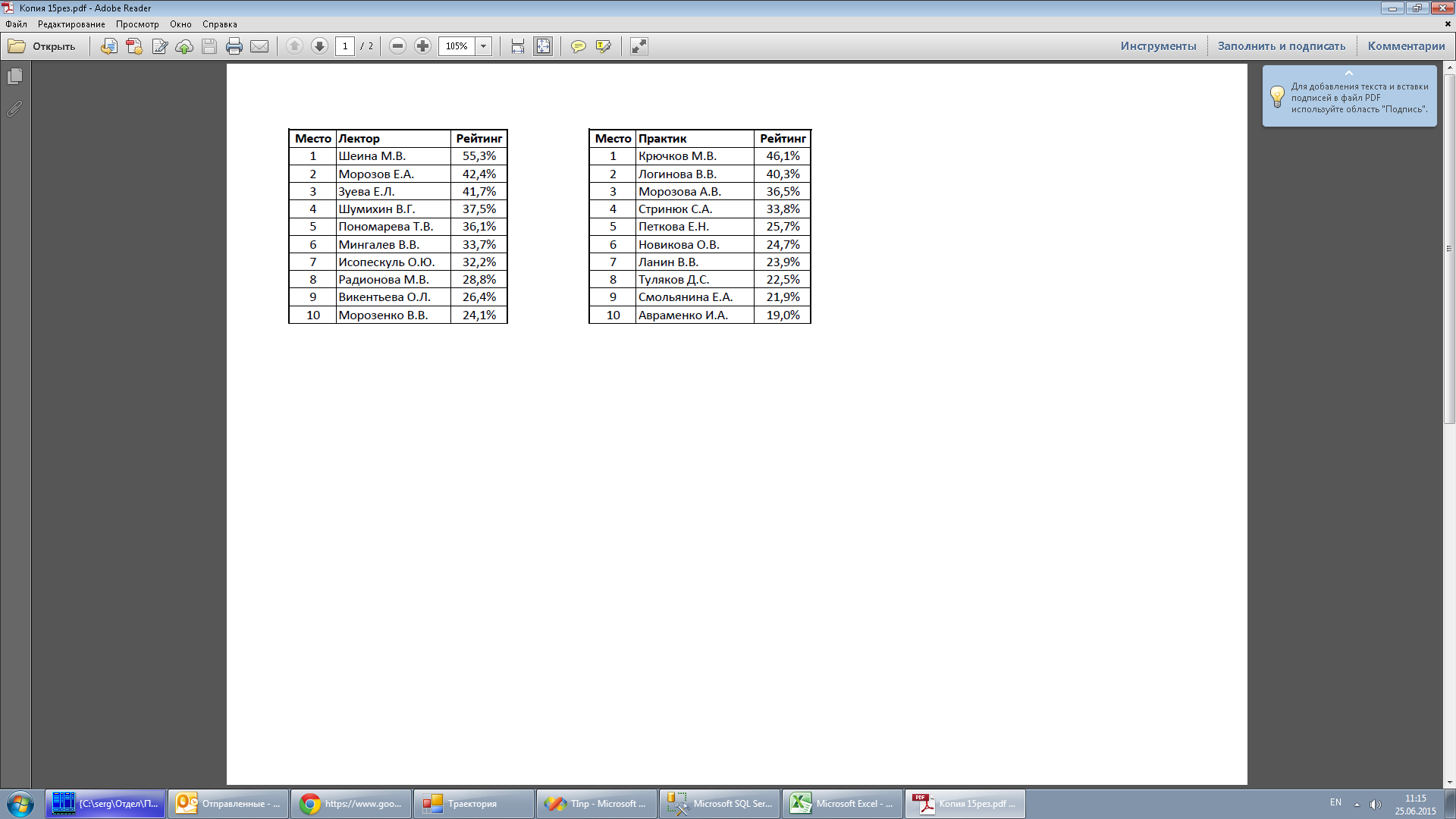 ВЫСТУПИЛИ: Володина Г.Е., Козлов С.А., Шакина Е.А.ПОСТАНОВИЛИ: единогласно6.1.1. Утвердить результаты конкурса Преподаватель года 2015.Председатель								Г.Е.Володина Ученый секретарь							Т.А.АндриановаПриложение  1к протоколу заседания УС
НИУ ВШЭ – Пермь 
от 25.06.2015       № 8.2.1.7-10/6Список присутствующихАвраменко И.А., руководитель департамента иностранных языков;Бубнов Д.В., и.о. декана социально-гуманитарного факультета;Гордеев Ю.М., и.о. заведующего кафедрой физического воспитания;Кимерлинг А.С., и.о. заведующего кафедрой гуманитарных дисциплин;Кондратьева К.С., доцент кафедры гражданского и предпринимательского права;Котомина О.В., начальник ОСУП в бакалавриате по направлению "Менеджмент";Ситник П.Е., заместитель декана ВЗФ Э и У;Третьякова Е.С., доцент кафедры гражданского и предпринимательского права;Чащухин А.В., доцент кафедры гуманитарных дисциплин;Шестакова Л.В., и.о. декана факультета бизнес-информатики;Широких К.И., декан ФДП.Волостнова В.А., доцент кафедры финансового менджментаГеоргиева Н.Ю., доцент департамента иностранных языковКрючков М.В., преподаватель кафедры высшей математикиЛанин В.В., старший преподватель кафедры ИТБМикрюков  М.Ю., преподаватель кафедры физического воспитанияМингалев В.В., ст.преподаватель кафедры гуманитарных дисциплинМорозенко В.В., доцент кафедры ИТБМолодчик М.А., доцент департамента экономики и финансовНайденова Ю.Н., ст.преподаватель департамента экономики и финансовОжегов Е.М., ст.преподаватель департамента экономики и финансовЗавертяева М.А., ст.преподаватель департамента экономики и финансовПаршаков П.А., ст.преподавтель департамента экономики и финансовПоздеева Е.В., доцент департамента иностранных языковПолосухина М.В., ст.преподаватель департамента менеджментаРедькина А.Ю., ст.преподаватель департамента экономики и финансовСмольянина Е.А., доцент департамента иностранных языковСухов А.О., доцент кафедры ИТБТерехова И.А., ст.преподаватель департамента экономики и финансовТеплых Г.В., преподаватель департамента экономики и финансовХромова Е.Б., доцент департамента  иностранных языковЧащухин А.В., доцент кафедры гуманитарных дисциплинЧадов А.Л., ст.преподаватель департамента экономики и финансовШакина М.А., ст.преподаватель департамента менеджментаШевелева М.С., доцент департамента иностранных языковПриложение 2к протоколу ученого советаНИУ ВШЭ-Пермьот 25 июня  2015г. № 8.2.1.7-10/6Список кандидатур на конкурс НПРПриложение 4к протоколу ученого советаНИУ ВШЭ-Пермьот 25 июня  2015г.№ 8.2.1.7-10/6 Протокол  счетной комиссии по итогам голосования25 июня 2015  г.                        № 8.2.1.7-10/6№Подразделение ДолжностьФамилия Имя ОтчествоДепартамент иностранных языковДоцентПоздеева Екатерина ВладимировнаДепартамент иностранных языковСтарший преподавательАнтинескул Ольга ЛеонидовнаДепартамент иностранных языковСтарший преподавательРачева Ирина АлександровнаДепартамент иностранных языковДоцент Хромова Елена БорисовнаДепартамент иностранных языковДоцентКовязина Елена НиколаевнаДепартамент иностранных языковДоцентКостарева Елена ВячеславовнаДепартамент иностранных языковДоцентГеоргиева Наталья ЮрьевнаДепартамент иностранных языковСтарший преподавательМуртазина Полина АлександровнаДепартамент иностранных языковДоцентСмольянина Елена АнатольевнаДепартамент иностранных языковДоцентСтринюк Светлана АлександровнаДепартамент менеджментаДоцентМайорова Ольга ВладиславовнаДепартамент менеджментаСтарший преподавательПономарева Татьяна ВладимировнаДепартамент менеджментаПреподавательДемченко Наталья СергеевнаДепартамент менеджментаДоцентШевелева Марина СергеевнаДепартамент менеджментаПреподавательПаненко Алиса ВитальевнаДепартамент менеджментаДоцентБукина Татьяна ВитальевнаДепартамент менеджментаСтарший преподавательЛебедева Людмила НиколаевнаДепартамент менеджментаПреподавательФедотова Вера АлександровнаДепартамент менеджментаСтарший преподавательТурняк Ксения ВладимировнаДепартамент менеджментаСтарший преподавательШакина Марина АнатольевнаДепартамент менеджментаПреподавательАликина Евгения ВладимировнаДепартамент менеджментаПреподавательШварцзайд Екатерина РинатовнаДепартамент менеджментаСтарший преподавательКотомина Ольга ВикторовнаДепартамент менеджментаСтарший преподавательПолосухина Марина ВасильевнаДепартамент менеджментаПреподавательХоваев Святослав ЮрьевичДепартамент менеджментаДоцент Папушина Юлия ОлеговнаДепартамент менеджментаПреподавательСажина Александра ИльдаровнаДепартамент менеджментаДоцентПахомова Лариса МихайловнаДепартамент менеджментаПреподавательКожевников Александр ДмитриевичКафедра физического воспитанияПреподавательФедотов Игорь НиколаевичКафедра физического воспитанияПреподавательСилкин Анатолий ФедоровичКафедра физического воспитанияПреподавательЛитвин Василий АлександровичКафедра физического воспитанияПреподавательЯкупов Наиль ГамировичКафедра физического воспитанияПреподавательГолованов Александр ВладимировичКафедра физического воспитанияДоцентПолшков Александр ВладимировичКафедра физического воспитанияПреподавательМикрюков Максим ЮрьевичКафедра физического воспитанияПреподавательДуванов Петр ПетровичКафедра физического воспитанияПреподавательИсаков Александр НиколаевичКафедра гуманитарных дисциплинДоцент Бубнов Денис ВасильевичКафедра гуманитарных дисциплинДоцентЗахаров Андрей  ВикторовичКафедра гуманитарных дисциплинДоцентГущин  Валерий РафаиловичКафедра гуманитарных дисциплинДоцентШабалин Владислав ВалерьевичКафедра гуманитарных дисциплинДоцентПылаев Михаил ЕвгеньевичКафедра гуманитарных дисциплинДоцентКабацков Андрей НиколаевичКафедра гуманитарных дисциплинДоцентОфицеров –Бельский Дмитрий ВладимировичКафедра гуманитарных дисциплинСтарший преподавательГригорьева Мария ВладимировнаКафедра гуманитарных дисциплинСтарший преподавательМингалев Виталий ВикторовичКафедра высшей математикиСтарший преподавательНовоселов Антон ВячеславовичКафедра высшей математикиСтарший преподавательМорозов Евгений АнатольевичКафедра высшей математикиСтарший преподавательЛогинова Валерия ВалерьевнаКафедра высшей математикиСтарший преподавательКрючков Михаил ВикторовичКафедра высшей математикиСтарший преподавательМорозова Алена ВитальевнаКафедра информационных технологий в бизнесеДоцентШестакова Лидия ВалентиновнаКафедра информационных технологий в бизнесеДоцентМорозенко Владимир ВикторовичКафедра информационных технологий в бизнесеДоцентСухов Александр ОлеговичКафедра информационных технологий в бизнесеДоцентЗамятина Елена БорисовнаКафедра информационных технологий в бизнесеСтарший преподавательЛанин Вячеслав ВладимировичКафедра гражданского и предпринимательского праваДоцентРомашов Павел АндреевичКафедра гражданского и предпринимательского праваДоцентГройсберг Анна ИсааковнаКафедра гражданского и предпринимательского праваДоцентМаринкин Денис НиколаевичКафедра гражданского и предпринимательского праваДоцентКондратьева Ксения СергеевнаКафедра гражданского и предпринимательского праваДоцентМальцев Олег ВалерьевичКафедра гражданского и предпринимательского праваДоцентГоловкина Дарья ВитальевнаДепартамент экономики и финансовСтарший преподавательШеина Марина ВитальевнаДепартамент экономики и финансовДоцентПаршаков Петр АндреевичДепартамент экономики и финансовПреподавательНовикова Ольга ВикторовнаДепартамент экономики и финансовПреподавательСысоева Анастасия СтепановнаДепартамент экономики и финансовДоцентВолостнова Валентина АлександровнаДепартамент экономики и финансовДоцентБыкова Анна АндреевнаДепартамент экономики и финансовДоцентМолодчик Мария АнатольевнаДепартамент экономики и финансовСтарший преподавательОжегов Евгений МаксимовичДепартамент экономики и финансовСтарший преподавательГордеева Елена СтаниславовнаДепартамент экономики и финансовСтарший преподавательЧунарева Светлана ФедоровнаДепартамент экономики и финансовСтарший преподавательЧадов Алексей ЛеонидовичДепартамент экономики и финансовПреподавательТеплых Григорий ВасильевичДепартамент экономики и финансовДоцентДубровская Юлия ВладимировнаДепартамент экономики и финансовСтарший преподавательНайденова Юлия НиколаевнаДепартамент экономики и финансовДоцентБожья-Воля Роман НиколаевичДепартамент экономики и финансовСтарший преподавательРедькина Анастасия ЮрьевнаДепартамент экономики и финансовСтарший преподавательТерехова Инна АлександровнаДепартамент экономики и финансовПреподавательПопова Евгения АндреевнаДепартамент экономики и финансовСтарший преподавательАбашева Александра СергеевнаДепартамент экономики и финансовДоцентЗавертяева Марина АлександровнаДепартамент экономики и финансовСтарший преподавательЛозинская Агата МаксимовнаДепартамент экономики и финансовДоцентБукина Татьяна ВитальевнаНаучно-учебная лаборатория междисциплинарных эмпирических исследований/ сектор исследований государственно-частного партнерстваВедущий научный сотрудникШадрина Елена ВитальевнаНаучно-учебная лаборатория междисциплинарных эмпирических исследований/ сектор исследований государственно-частного партнерстваСтарший научный сотрудникСуслова Светлана ВикторовнаНаучно-учебная лаборатория междисциплинарных эмпирических исследований/ сектор исследований государственно-частного партнерстваСтарший научный сотрудникБожья-Воля Анастасия АлександровнаНаучно-учебная лаборатория междисциплинарных эмпирических исследований/ сектор эмпирического анализа рынков и компанийМладший научный сотрудникЧадов Алексей ЛеонидовичНаучно-учебная лаборатория междисциплинарных эмпирических исследований/ сектор эмпирического анализа рынков и компанийМладший научный сотрудникПопова Евгения АндреевнаНаучно-учебная лаборатория междисциплинарных эмпирических исследований/ сектор эмпирического анализа рынков и компанийМладший научный сотрудникЛозинская Агата МаксимовнаНаучно-учебная лаборатория междисциплинарных эмпирических исследований/ сектор эмпирического анализа рынков и компанийМладший научный сотрудникОжегов Евгений МаксимовичНаучно-учебная лаборатория междисциплинарных эмпирических исследований/ сектор эмпирического анализа рынков и компанийМладший научный сотрудникТеплых Григорий ВасильевичНаучно-учебная лаборатория междисциплинарных эмпирических исследований/ сектор эмпирического анализа рынков и компанийМладший научный сотрудникКочкина Наталия Андреевна№Подразделение Фамилия Имя ОтчествоДолжность Результаты голосованияРезультаты голосованияРезультаты голосованияСрок№Подразделение Фамилия Имя ОтчествоДолжность запротивнедействСрокДепартамент иностранных языковПоздеева Екатерина ВладимировнаДоцент2200По 31.08.2016Департамент иностранных языковАнтинескул Ольга ЛеонидовнаСтарший преподаватель2200По 31.08.2016Департамент иностранных языковРачева Ирина АлександровнаСтарший преподаватель2200По 31.08.2016Департамент иностранных языковХромова Елена БорисовнаДоцент 5170-Департамент иностранных языковКовязина Елена НиколаевнаДоцент2020По 31.08.2016Департамент иностранных языковКостарева Елена ВячеславовнаДоцент2110По 31.08.2018Департамент иностранных языковГеоргиева Наталья ЮрьевнаДоцент2200По 31.08.2016Департамент иностранных языковМуртазина Полина АлександровнаСтарший преподаватель2200По 31.08.2016Департамент иностранных языковСмольянина Елена АнатольевнаДоцент2200По 31.08.2018Департамент иностранных языковСтринюк Светлана АлександровнаДоцент2200По 31.08.2018Департамент менеджментаМайорова Ольга ВладиславовнаДоцент2020По 31.08.2017Департамент менеджментаПономарева Татьяна ВладимировнаСтарший преподаватель2200По 31.08.2016Департамент менеджментаДемченко Наталья СергеевнаПреподаватель2110По 31.08.2016Департамент менеджментаШевелева Марина СергеевнаДоцент2200По 31.08.2016Департамент менеджментаПаненко Алиса ВитальевнаПреподаватель2200По 31.08.2016Департамент менеджментаБукина Татьяна ВитальевнаДоцент2110По 31.08.2016Департамент менеджментаЛебедева Людмила НиколаевнаСтарший преподаватель2110По 31.08.2016Департамент менеджментаФедотова Вера АлександровнаПреподаватель2200По 31.08.2016Департамент менеджментаТурняк Ксения ВладимировнаСтарший преподаватель4180-Департамент менеджментаШакина Марина АнатольевнаСтарший преподаватель2110По 31.08.2016Департамент менеджментаАликина Евгения ВладимировнаПреподаватель2110По 31.08.2016Департамент менеджментаШварцзайд Екатерина РинатовнаПреподаватель4180-Департамент менеджментаКотомина Ольга ВикторовнаСтарший преподаватель2200По 31.08.2016Департамент менеджментаПолосухина Марина ВасильевнаСтарший преподаватель2020По 31.08.2016Департамент менеджментаХоваев Святослав ЮрьевичПреподаватель1930По 31.08.2016Департамент менеджментаПапушина Юлия ОлеговнаДоцент 2110По 31.08.2018Департамент менеджментаСажина Александра ИльдаровнаПреподаватель2200По 31.08.2016Департамент менеджментаПахомова Лариса МихайловнаДоцент2200По 31.08.2016Департамент менеджментаКожевников Александр ДмитриевичПреподаватель1750По 31.08.2016Кафедра физического воспитанияФедотов Игорь НиколаевичПреподаватель2200По 31.08.2016Кафедра физического воспитанияСилкин Анатолий ФедоровичПреподаватель2200По 31.08.2016Кафедра физического воспитанияЛитвин Василий АлександровичПреподаватель2200По 31.08.2016Кафедра физического воспитанияЯкупов Наиль ГамировичПреподаватель2200По 31.08.2016Кафедра физического воспитанияГолованов Александр ВладимировичПреподаватель2200По 31.08.2016Кафедра физического воспитанияПолшков Александр ВладимировичДоцент2200По 31.08.2016Кафедра физического воспитанияМикрюков Максим ЮрьевичПреподаватель2200По 31.08.2016Кафедра физического воспитанияДуванов Петр ПетровичПреподаватель2200По 31.08.2016Кафедра физического воспитанияИсаков Александр НиколаевичПреподаватель3180-Кафедра гуманитарных дисциплинБубнов Денис ВасильевичДоцент 2200По 31.08.2016Кафедра гуманитарных дисциплинЗахаров Андрей  ВикторовичДоцент2110По 31.08.2016Кафедра гуманитарных дисциплинГущин  Валерий РафаиловичДоцент2110По 31.08.2016Кафедра гуманитарных дисциплинШабалин Владислав ВалерьевичДоцент2200По 31.08.2018Кафедра гуманитарных дисциплинПылаев Михаил ЕвгеньевичДоцент5170-Кафедра гуманитарных дисциплинКабацков Андрей НиколаевичДоцент1930По 31.08.2016Кафедра гуманитарных дисциплинОфицеров –Бельский Дмитрий ВладимировичДоцент2200По 31.08.2016Кафедра гуманитарных дисциплинГригорьева Мария ВладимировнаСтарший преподаватель1930По 31.08.2016Кафедра гуманитарных дисциплинМингалев Виталий ВикторовичСтарший преподаватель2020По 31.08.2016Кафедра высшей математикиНовоселов Антон ВячеславовичСтарший преподаватель2200По 31.08.2016Кафедра высшей математикиМорозов Евгений АнатольевичСтарший преподаватель2200По 31.08.2016Кафедра высшей математикиЛогинова Валерия ВалерьевнаСтарший преподаватель2200По 31.08.2016Кафедра высшей математикиКрючков Михаил ВикторовичСтарший преподаватель2110По 31.08.2016Кафедра высшей математикиМорозова Алена ВитальевнаСтарший преподаватель2200По 31.08.2016Кафедра информационных технологий в бизнесеШестакова Лидия ВалентиновнаДоцент2200По 31.08.2018Кафедра информационных технологий в бизнесеМорозенко Владимир ВикторовичДоцент2200По 31.08.2016Кафедра информационных технологий в бизнесеСухов Александр ОлеговичДоцент2200По 31.08.2018Кафедра информационных технологий в бизнесеЗамятина Елена БорисовнаДоцент2200По 31.08.2018Кафедра информационных технологий в бизнесеЛанин Вячеслав ВладимировичСтарший преподаватель2110По 31.08.2016Кафедра гражданского и предпринимательского праваРомашов Павел АндреевичДоцент2200По 31.08.2016Кафедра гражданского и предпринимательского праваГройсберг Анна ИсааковнаДоцент2110По 31.08.2016Кафедра гражданского и предпринимательского праваМаринкин Денис НиколаевичДоцент2200По 31.08.2016Кафедра гражданского и предпринимательского праваКондратьева Ксения СергеевнаДоцент2200По 31.08.2018Кафедра гражданского и предпринимательского праваМальцев Олег ВалерьевичДоцент2200По 31.08.2016Кафедра гражданского и предпринимательского праваГоловкина Дарья ВитальевнаДоцент2200По 31.08.2016Департамент экономики и финансовШеина Марина ВитальевнаСтарший преподаватель9130-Департамент экономики и финансовПаршаков Петр АндреевичДоцент2200По 31.08.2018Департамент экономики и финансовНовикова Ольга ВикторовнаПреподаватель2200По 31.08.2016Департамент экономики и финансовСысоева Анастасия СтепановнаПреподаватель2200По 31.08.2016Департамент экономики и финансовВолостнова Валентина АлександровнаДоцент2200По 31.08.2016Департамент экономики и финансовБыкова Анна АндреевнаДоцент2200По 31.08.2018Департамент экономики и финансовМолодчик Мария АнатольевнаДоцент2200По 31.08.2018Департамент экономики и финансовОжегов Евгений МаксимовичСтарший преподаватель2110По 31.08.2016Департамент экономики и финансовГордеева Елена СтаниславовнаСтарший преподаватель2110По 31.08.2016Департамент экономики и финансовЧунарева Светлана ФедоровнаСтарший преподаватель2011По 31.08.2016Департамент экономики и финансовЧадов Алексей ЛеонидовичСтарший преподаватель2020По 31.08.2016Департамент экономики и финансовТеплых Григорий ВасильевичПреподаватель3181-Департамент экономики и финансовДубровская Юлия ВладимировнаДоцент6160-Департамент экономики и финансовНайденова Юлия НиколаевнаСтарший преподаватель2200По 31.08.2016Департамент экономики и финансовБожья-Воля Роман НиколаевичДоцент2200По 31.08.2016Департамент экономики и финансовРедькина Анастасия ЮрьевнаСтарший преподаватель2110По 31.08.2016Департамент экономики и финансовТерехова Инна АлександровнаСтарший преподаватель7150-Департамент экономики и финансовПопова Евгения АндреевнаПреподаватель1831По 31.08.2016Департамент экономики и финансовАбашева Александра СергеевнаСтарший преподаватель2110По 31.08.2016Департамент экономики и финансовЗавертяева Марина АлександровнаДоцент2200По 31.08.2018Департамент экономики и финансовЛозинская Агата МаксимовнаСтарший преподаватель2110По 31.08.2016Департамент экономики и финансовБукина Татьяна ВитальевнаДоцент2200По 31.08.2018Научно-учебная лаборатория междисциплинарных эмпирических исследований/ сектор исследований государственно-частного партнерстваШадрина Елена ВитальевнаВедущий научный сотрудник2101По 31.08.2016Научно-учебная лаборатория междисциплинарных эмпирических исследований/ сектор исследований государственно-частного партнерстваСуслова Светлана ВикторовнаСтарший научный сотрудник2200По 31.08.2016Научно-учебная лаборатория междисциплинарных эмпирических исследований/ сектор исследований государственно-частного партнерстваБожья-Воля Анастасия АлександровнаСтарший научный сотрудник2110По 31.08.2016Научно-учебная лаборатория междисциплинарных эмпирических исследований/ сектор эмпирического анализа рынков и компанийЧадов Алексей ЛеонидовичМладший научный сотрудник2011По 31.08.2016Научно-учебная лаборатория междисциплинарных эмпирических исследований/ сектор эмпирического анализа рынков и компанийПопова Евгения АндреевнаМладший научный сотрудник2200По 31.08.2016Научно-учебная лаборатория междисциплинарных эмпирических исследований/ сектор эмпирического анализа рынков и компанийЛозинская Агата МаксимовнаМладший научный сотрудник2200По 31.08.2016Научно-учебная лаборатория междисциплинарных эмпирических исследований/ сектор эмпирического анализа рынков и компанийОжегов Евгений МаксимовичМладший научный сотрудник2110По 31.08.2016Научно-учебная лаборатория междисциплинарных эмпирических исследований/ сектор эмпирического анализа рынков и компанийТеплых Григорий ВасильевичМладший научный сотрудник2200По 31.08.2016Научно-учебная лаборатория междисциплинарных эмпирических исследований/ сектор эмпирического анализа рынков и компанийКочкина Наталия АндреевнаМладший научный сотрудник2200По 31.08.2016